Placemat 1: Wat weet jij over geloof?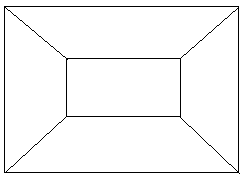 